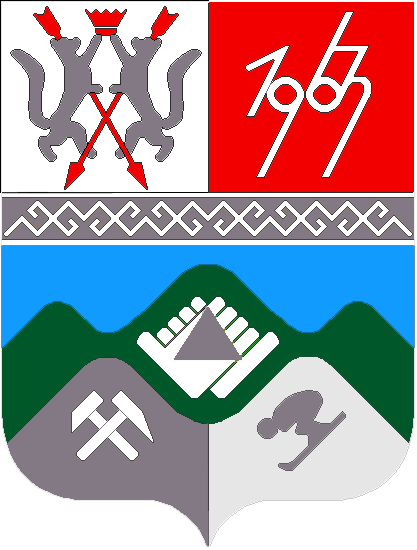 КЕМЕРОВСКАЯ ОБЛАСТЬМУНИЦИПАЛЬНОЕ ОБРАЗОВАНИЕ «ТАШТАГОЛЬСКИЙ МУНИЦИПАЛЬНЫЙ РАЙОН»СОВЕТ НАРОДНЫХ ДЕПУТАТОВ ТАШТАГОЛЬСКОГО  МУНИЦИПАЛЬНОГО РАЙОНА РЕШЕНИЕот « 29 » января 2016 года №167-ррПринято Советом народных депутатовТаштагольского муниципального районаот  29    января 2016 года О внесении изменений в решение Совета народных депутатов Таштагольского муниципального района № 161-рр от 29 декабря 2015 года «О бюджете Муниципального образования «Таштагольский муниципальный район» на 2016 год»В соответствии с Бюджетным кодексом Российской Федерации, Федеральным законом от 06.10.2003 г. № 131-ФЗ «Об общих принципах организации местного самоуправления в Российской Федерации», руководствуясь уставом Таштагольского района, Совет народных депутатов Таштагольского   муниципального районаРЕШИЛ:1. Внести изменения в решение Совета народных депутатов Таштагольского  муниципального района от 29 декабря 2015 года № 161-рр «О бюджете Таштагольского муниципального района на 2016 год» следующего содержания:«Изложить в новой редакции:Пункт 1,2,3 статьи 1 решение Совета народных депутатов Таштагольского муниципального  района от 29 декабря 2015 года № 161-рр «О бюджете Таштагольского муниципального района на 2016 год годов»; Утвердить основные характеристики  бюджета Таштагольского муниципального района на 2016 год:общий объем доходов  бюджета Таштагольского  муниципального района в сумме   1948689,1тыс. рублей;общий объем расходов бюджета Таштагольского муниципального  района в сумме 1974445,1тыс. рублей;дефицит бюджета Таштагольского района в сумме 25756,0 тыс. рублей, или 5 процентов от объема доходов  бюджета Таштагольского района на 2016 год без учета безвозмездных поступлений и поступлений налоговых доходов по дополнительным нормативам отчислений.Пункт 1,2,5,6 статьи 10 решения Совета народных депутатов Таштагольского муниципального района от 29 декабря 2015 года № 161-рр «О бюджете Таштагольского муниципального района на 2016 год»: Утвердить общий объем межбюджетных трансфертов, получаемых из областного бюджета на 2016 год в сумме  1492571,8 тыс. рублей.Утвердить общий объем межбюджетных трансфертов, предоставляемых бюджетам муниципальных образований Таштагольского муниципального района на 2016 год в сумме  109659,9 тыс. рублей.Утвердить объем иных межбюджетных трансфертов бюджетам поселений на 2016 год в сумме 64348,3 тыс.рублей согласно приложению 8 настоящего решения.Утвердить общий объем межбюджетных трансфертов, получаемых из  бюджета поселений на 2016 год в сумме   175167,4тыс. рублей2. Приложение № 6 изложить в новой редакции, согласно Приложению № 1 настоящего решения;Приложение № 9 изложить в новой редакции, согласно Приложению № 2 настоящего решения;Приложение № 10 изложить в новой редакции, согласно Приложению № 3 настоящего решения;Приложение № 11 изложить в новой редакции, согласно Приложению № 4 настоящего решения;Приложение № 14 изложить в новой редакции, согласно Приложению № 5 настоящего решения;Приложение № 15 изложить в новой редакции, согласно Приложению №6  настоящего решения;Приложение № 16 изложить в новой редакции, согласно Приложению № 7  настоящего решения;3. Настоящее решение вступает в силу с момента его подписания и подлежит опубликованию в газете «Красная Шория».Глава Таштагольскогомуниципального района                                                              В.Н. МакутаПредседатель Совета народных депутатов Таштагольского  муниципального района                                                             П.В. Остроухов 